ПРИМИТЕ НАШИ НАИЛУЧШИЕ ПОЖЕЛАНИЯВ НАСТУПАЮЩЕМ НОВОМ ГОДУ !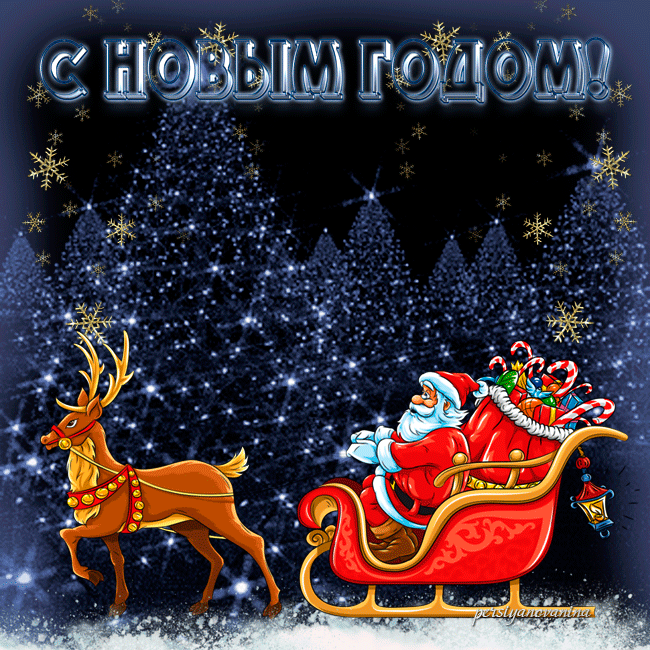 КОЛЛЕКТИВ ЦГЭМИ ИФЗ РАН И ДИРЕКТОР И.М.ВАРЕНЦОВ